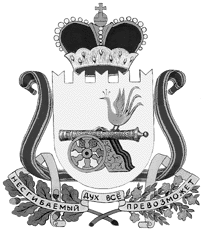 администрация ВЯЗЬМА - БРЯНСКОГО СЕЛЬСКОГО ПОСЕЛЕНИЯ ВЯЗЕМСКОГО РАЙОНА смоленской областир а с п о р я ж е Н И Еот 06.05.2022                                                                                                     № 39-р	В связи с прогнозируемым похолоданием и понижением среднесуточной температуры,	1. Продлить отопительной период 2021-2022 годов на территории Вязьма - Брянского сельского поселения Вяземского района Смоленской области с 6 мая по 10 мая 2022 года включительно.	2. Признать утратившим силу распоряжение Администрации Вязьма – Брянского сельского поселения Вяземского района Смоленской области от 04.05.2022 № 36-р «Об окончании отопительного периода 2021 – 2022 годов».	3. Настоящее распоряжение обнародовать на информационном стенде Администрации Вязьма - Брянского сельского поселения Вяземского района Смоленской области и разместить на официальном сайте Администрации Вязьма - Брянского сельского поселения Вяземского района Смоленской области в информационно-телекоммуникационной сети «Интернет» (http://вязьма-брянская.рф/).	4. Контроль за исполнением настоящего распоряжения оставляю за собой.Глава муниципального образованияВязьма - Брянского сельского поселенияВяземского района  Смоленской области                                       В.П. ШайтороваО продлении отопительного периода 2021 – 2022 годов